БІЛОЦЕРКІВСЬКА МІСЬКА РАДАКИЇВСЬКОЇ ОБЛАСТІР І Ш Е Н Н Явід 25 травня  2017 року                                                                      № 870-32-VIIПро поновлення договору оренди землі фізичній особі – підприємцю Радченко Ірині СергіївніРозглянувши заяву фізичної особи - підприємця, протокол постійної комісії з питань  земельних відносин та земельного кадастру, планування території, будівництва, архітектури, охорони пам’яток, історичного середовища та благоустрою від 20 квітня 2017 року № 84, відповідно до ст. ст. 12,93,122,124,125 Земельного кодексу України, ст. 33 Закону України «Про оренду землі», ч. 5 ст. 16 Закону України «Про Державний земельний кадастр», пункту 34 частини 1 ст. 26 Закону України «Про місцеве самоврядування в Україні», міська рада вирішила:        1. Поновити договір оренди землі від 14 березня 2014 року № 30, який зареєстрований в Державному реєстрі речових прав на нерухоме майно про реєстрацію іншого речового права від 30.05.2014 року № 5878577 фізичній особі – підприємцю Радченко Ірині Сергіївні під розміщення існуючого павільйону по ремонту одягу за адресою: вулиця Павліченко, в районі житлового будинку № 12 - а площею 0,0068 га    (з них: тимчасова споруда - 0,0030 га, під проходами, проїздами та площадками – 0,0038 га) строком на 3 (три) роки, за рахунок земель населеного пункту м. Біла Церква. Кадастровий номер: 3210300000:04:016:0076.2. Особі, зазначеній в цьому рішенні звернутися до управління регулювання земельних відносин Білоцерківської міської ради для укладення додаткової угоди про поновлення договору оренди землі від 14.03.2014 року № 30 відповідно до даного рішення та зареєструвати в порядку визначеному чинним законодавством України.3. Контроль за виконанням цього рішення покласти на постійну комісію з питань  земельних відносин та земельного кадастру, планування території, будівництва, архітектури, охорони пам’яток, історичного середовища та благоустрою.Міський голова	           Г.А. Дикий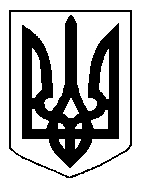 